АДМИНИСТРАЦИЯ  ГАЛИЧСКОГО МУНИЦИПАЛЬНОГО  РАЙОНА КОСТРОМСКОЙ ОБЛАСТИР А С П О Р Я Ж Е Н И Еот   «    01     »  февраля  2017 года    №   19-рг. Галич            Во  исполнение Указа Президента Российской Федерации от 05 января 2016 года № 7 «О проведении в Российской Федерации Года экологии», распоряжения Правительства Российской Федерации от 02 июня 2016 года № 1082-р, которым утверждён План основных мероприятий по проведению в 2017 году в Российской Федерации Года экологии, распоряжения администрации Костромской области от 27 июля 2016 года № 136-ра «Об утверждении Плана проведения мероприятий в Костромской области в рамках проводимого в 2017 году в Российской Федерации Года экологии», распоряжения администрации муниципального района от 26 сентября 2016 года № 190-р «Об утверждении Плана проведения мероприятий в Галичском муниципальном районе в рамках проводимого в 2017 году в Российской Федерации Года экологии», придавая  важное значение вопросам экологии в муниципальном районе:	1. Утвердить 	- состав конкурсной комиссии по проведению районного фотоконкурса «Водные сокровища России» (приложение № 1);	- состав конкурсной комиссии по проведению районного конкурса «Экология в рисунках» (приложение № 2);	- состав конкурсной комиссии по проведению районного конкурса сочинений «Природа моего родного края» (приложение № 3);	- состав конкурсной комиссии по проведению районного конкурса по благоустройству родников «Живой ключик» на территории Галичского муниципального района Костромской области (приложение № 4);	- состав конкурсной комиссии по проведению районного конкурса на лучшую придомовую территорию на территории Галичского муниципального района Костромской области (приложение № 5).	2. Отделу образования администрации муниципального района (И.А.Алёшиной) провести в общеобразовательных учреждениях района конкурсы рисунков и сочинений.	3. Рекомендовать главам  сельских поселений:	- организовать проведение на территориях сельских поселений конкурсы по благоустройству родников и лучшую придомовую территорию;	- проводить разъяснительную работу среди населения и руководителей учреждений, ведущих хозяйственную деятельность на территории сельского поселения по активному участию в конкурсах, реализации мероприятий в рамках Года экологии.	4. Сектору природных ресурсов и охраны труда администрации муниципального района (Н.Г.Деменок) обеспечить координацию проведения районных конкурсов и предоставления обобщённой информации.	5. Контроль за исполнением  настоящего распоряжения возложить на первого заместителя главы администрации муниципального района В.А.Фоменко.	6. Настоящее распоряжение вступает в силу со дня его опубликования.Глава муниципального района   А.Н.ПотехинПриложение № 1к распоряжению администрации муниципального района от « 01 » февраля 2017 года № 19-р Состав конкурсной комиссии по проведению районного фотоконкурса «Водные сокровища России»Приложение № 2 к распоряжению администрации муниципального района от « 01 » февраля 2017 года № 19-рСостав конкурсной комиссии по проведению районного конкурса «Экология в рисунках»Приложение № 3 к распоряжению администрации муниципального района от « 01 » февраля 2017 года № 19-р Состав конкурсной комиссии по проведению районного конкурса сочинений «Природа моего родного края»Приложение № 4 к распоряжению администрации муниципального района от « 01 » февраля 2017 года № 19-рСостав конкурсной комиссии по проведению районного конкурса по благоустройству родников «Живой ключик» на территории Галичского муниципального района Костромской областиПриложение № 5 к распоряжению администрации муниципального районаот « 01 » февраля 2017 года № 19-р Состав конкурсной комиссии по проведению районного конкурса на лучшую придомовую территорию на территории Галичского муниципального района Костромской областиАДМИНИСТРАЦИЯ ГАЛИЧСКОГО МУНИЦИПАЛЬНОГО РАЙОНА КОСТРОМСКОЙ ОБЛАСТИР А С П О Р Я Ж Е Н И Еот  « 10 »  февраля   2017 года   №  26-рг. ГаличОб организации безаварийного пропуска паводковых вод в период весеннего половодья  2017 годаВ целях повышения готовности органов управления, сил и  средств к возможному половодью, а также обеспечения безаварийного пропуска паводковых вод, недопущения гибели людей, обеспечения сохранности жилых и общественных зданий, объектов экономики, мостов, дорог и других материальных ценностей:1.Возложить общее руководство по организации и контролю за выполнением мероприятий по предупреждению и ликвидации чрезвычайных ситуаций на период весеннего половодья на Фоменко В.А. - первого заместителя главы администрации Галичского муниципального района, председателя комиссии по предупреждению и ликвидации чрезвычайных ситуаций и обеспечению пожарной безопасности муниципального района. 2.Утвердить состав оперативной группы комиссии по предупреждению и ликвидации чрезвычайных ситуаций и обеспечению пожарной безопасности муниципального района на период весеннего половодья 2017 года, согласно приложению. 3. Рекомендовать ОГБУ «Костромаавтодор» (Шведов А.Н.):- принять меры по безаварийному пропуску паводковых вод на закрепленных участках автомобильных дорог, обеспечить сохранность мостов на реках района в период ледохода;- выделить в сводный отряд следующую технику:  полноповоротный экскаватор ЕК14 –1 ед., автосамосвал КАМАЗ -2 ед.        4.Рекомендовать поисково – спасательному подразделению «Поисково - спасательный отряд-4»  город  Галич ОГКУ «Служба спасения,  ГО и ЧС» (Шобанов М.К.) привести в готовность:лодку моторную типа «Прогресс» - 1 ед.;вёсельную шлюпку (легкую) – 1 ед.;водолазное снаряжение.5.Отделу образования администрации муниципального района (Алёшина И.А.) организовать проведение разъяснительной работы среди учащихся школ  и их родителей о необходимости соблюдения правил безопасности в период весеннего половодья и порядке действий при возможном подтоплении.6.Помощнику главы муниципального района по мобилизационной работе, ГО и ЧС Борисенко А.С. организовать информирование населения о мерах безопасности на водоёмах в период ледохода и паводка с использованием средств массовой информации.7.Рекомендовать руководителям сельхозпредприятий, предприятий торговли, учреждений здравоохранения расположенных на территории муниципального района:- организовать завоз продуктов питания, медикаментов для населения и кормов для скота  в населенные пункты, куда их доставка  в период паводка будет затруднена;- организовать вывод посевной, почвообрабатывающей техники  из зон возможного подтопления, оказать помощь главам администраций сельских поселений людьми и техникой  в период весеннего паводка 2017 года.8.Рекомендовать администрации Дмитриевского сельского поселения (Тютин А.В.) в срок до 31.03.2017 года провести предпаводковое обследование гидротехнического сооружения - дамбы пруда у села Нагатино и обеспечить безопасный пропуск паводковых вод через гидротехническое сооружение в период весеннего половодья 2017 года. Копию акта обследования предоставить помощнику главы муниципального района по мобилизационной работе, ГО и ЧС Борисенко А.С.9.Рекомендовать главам  сельских поселений муниципального района:                       - осуществлять контроль за ходом весеннего паводка, защитой населения, жилых и общественных зданий, животноводческих помещений и других материальных ценностей от возможного подтопления, организовать наблюдение за состоянием водоемов, о возможном подтоплении сообщать в единую дежурно –диспетчерскую службу городского округа и муниципального района  по телефону: 2-17-07 и председателю комиссии по предупреждению и ликвидации чрезвычайных ситуаций и обеспечению пожарной безопасности  Галичского муниципального района;- определить необходимый состав сил и средств для привлечения на выполнение противопаводковых мероприятий, проведение спасательных, аварийно – восстановительных работ;- проводить разъяснительную работу среди населения о действиях в период половодья и мерах безопасности на водоемах в период паводка;- определить места сбора и жилые помещения, предназначенные для размещения отселяемого населения;- организовать агитационную работу с населением по страхованию  имущества на случай подтопления. 10.Рекомендовать МО МВД РФ «Галичский» (Крусанов М.К.)  обеспечить охрану общественного  порядка, личного имущества граждан в населенных пунктах, попавших в зону подтопления.11. Рекомендовать территориальному отделу управления Федеральной службы по надзору в сфере защиты прав потребителей  и благополучия человека по Костромской области в Галичском районе (Волкова А.М.) совместно с сектором природных ресурсов и охраны труда администрации муниципального района (Деменок Н.Г.) усилить контроль за состоянием водоохранных зон  водных объектов и санитарно-защитных зон источников питьевого водоснабжения, расположенных на территории муниципального района, в период весеннего половодья 2017 года.12.Заместителю главы администрации муниципального района по социально-гуманитарному развитию Поваровой О.Ю. организовать подготовку мест эвакуации населения из зон  возможного  подтопления в период весеннего половодья.13.Рекомендовать старшему государственному инспектору Галичского инспекторского участка центра ГИМС МЧС РФ по Костромской области Уварову С.Ю. направить извещение в адрес глав сельских поселений о необходимости установки аншлагов, запрещающих выход на лед водных объектов в период весеннего половодья.14. Распоряжение  администрации муниципального района от 24 февраля 2016 года № 38-р «Об организации безаварийного пропуска паводковых вод в период весеннего половодья 2016 года»  признать утратившим силу. 15.Настоящее распоряжение вступает в силу со дня его     официального опубликования.Глава    муниципального района     А.Н. ПотехинАДМИНИСТРАЦИЯ ГАЛИЧСКОГО  МУНИЦИПАЛЬНОГО   РАЙОНА КОСТРОМСКОЙ ОБЛАСТИП О С Т А Н О В Л Е Н И Еот   «  20  »  января 2017   года   № 7  г. ГаличО внесении изменений в постановление администрации Галичского муниципального района от 10 сентября 2015 года № 157	 В целях актуализации нормативного правового акта            ПОСТАНОВЛЯЮ:	  1.Внести в постановление администрации Галичского муниципального района от 10 сентября 2015 года № 157 «Об утверждении мероприятий «дорожной карты», реализуемых для достижения запланированных значений показателей доступности для инвалидов объектов и услуг в Галичском муниципальном районе на 2016 – 2020 годы» (далее - постановление) (в редакции постановлений администрации муниципального района от 17 июня 2016 года № 119, от 02 августа 2016 года № 146) следующие изменения:           1) дополнить  постановление частью 4 следующего содержания:          «4. Соисполнителям мероприятий «дорожной карты» представлять заместителю главы администрации Галичского муниципального района по социально-гуманитарному развитию  ежегодно в срок до 15 февраля сведения мониторинга о работе, проделанной в рамках исполнения мероприятий «дорожной карты»,»;          2) часть 4 постановления считать частью 5;          3) часть 5 постановления считать частью  6.2. Контроль за исполнением настоящего постановления возложить на заместителя главы администрации муниципального района по социально-гуманитарному развитию О. Ю. Поварову.          3. Настоящее постановление вступает в силу со дня его подписания и подлежит официальному опубликованию.Глава муниципального района А. Н. ПотехинАДМИНИСТРАЦИЯ  ГАЛИЧСКОГО МУНИЦИПАЛЬНОГО  РАЙОНА  КОСТРОМСКОЙ ОБЛАСТИП О С Т А Н О В Л Е Н И Еот   «10 »   февраля   2017  года   №19  г. Галич	В целях взаимодействия с национально – культурными объединениями, религиозными организациями и гармонизации межэтнических отношений	ПОСТАНОВЛЯЮ: Утвердить комплексный план мероприятий по гармонизации межэтнических отношений на территории Галичского муниципального района на 2017-2018 годы согласно приложению.Считать утратившим силу постановление администрации муниципального района от 29 июня 2012 года № 240 «О комплексном плане мероприятий по гармонизации межэтнических отношений на территории Галичского муниципального района на 2012-2013 годы».Контроль за исполнением настоящего постановления возложить на  заместителя главы администрации муниципального района по социально-гуманитарному развитию  О. Ю. Поварову.Настоящее постановление вступает в силу со дня официального опубликования.Глава  муниципального района     А.Н. Потехин с Приложением к указанному постановлению можно ознакомиться на официальном сайте Галичского муниципального района  по эл. адресу : http://gal-mr.ru/АДМИНИСТРАЦИЯГАЛИЧСКОГО МУНИЦИПАЛЬНОГО  РАЙОНА КОСТРОМСКОЙ ОБЛАСТИ                                                                              ПОСТАНОВЛЕНИЕ                                                           от  « 10  »  февраля  2017 года № 20                                            О внесении изменений в постановление администрации                                           Галичского муниципального района Костромской области                                                                  от 08 сентября 2016 года  В целях приведения муниципального нормативного правового акта в актуальное состояние         ПОСТАНОВЛЯЮ:         1. Внести в постановление администрации Галичского муниципального района Костромской	области  от 08 сентября  2016 года № 171 « О создании жилищной комиссии Галичского муниципального района Костромской области по обеспечению жилыми помещениями специализированного фонда детей - сирот и детей, оставшихся без попечения родителей, лиц из числа детей-сирот и детей, оставшихся без попечения родителей» следующие изменения:         1.1.  Приложение 2 изложить в следующей редакции:«Состав жилищной комиссии Галичского муниципального района Костромской области по обеспечению жилыми помещениями специализированного жилищного фонда детей-сирот и детей, оставшихся без попечения родителей, лиц из числа детей-сирот и детей, оставшихся без попечения родителейПредседатель Комиссии:      Фоменко Владимир Александрович – первый заместитель главы администрации  Галичского муниципального района Костромской области.Заместитель председателя Комиссии:       Поварова Оксана Юрьевна – заместитель главы администрации Галичского муниципального района Костромской области по социально – гуманитарному развитию.	Секретарь Комиссии:      Титова Светлана Михайловна – главный специалист комитета по управлению  муниципальным  имуществом  и  земельными  ресурсами администрации Галичского муниципального района Костромской области.Члены комиссии:       Киселев Михаил Николаевич – председатель комитета по управлению муниципальным имуществом и  земельными ресурсами администрации Галичского муниципального района Костромской области;      Рогозинникова Татьяна Николаевна – заместитель заведующего общим отделом, юрист администрации Галичского муниципального района Костромской области;      Сорокина Вера Николаевна – заведующий сектором архитектуры и строительства администрации Галичского муниципального района Костромской области      Столбунова Инна Вадимовна – начальник управления финансов администрации Галичского муниципального района Костромской области;      Хмылова Инна  Александровна  – заведующий сектором жилищно – коммунального хозяйства администрации Галичского муниципального района Костромской области. »           2.  Настоящее постановление вступает в силу со дня официального опубликования.Глава  муниципального района     А.Н.Потехин                                           АДМИНИСТРАЦИЯ ГАЛИЧСКОГО МУНИЦИПАЛЬНОГО  РАЙОНА КОСТРОМСКОЙ ОБЛАСТИПОСТАНОВЛЕНИЕ от « 10  »  февраля  2017 года № 21Об утверждении Порядка  осуществления контроляза использованием жилых помещений специализированного жилищного фонда Галичского муниципального района, предоставленных детям - сиротам, и детям, оставшимся без попечения родителей, лицам из числа детей-сирот и детей,  оставшихся без попечения родителей          В целях осуществления контроля за использованием  жилых помещений специализированного жилищного фонда Галичского муниципального района, предоставленных детям – сиротам и детям, оставшимся без попечения родителей, лицам из числа детей – сирот и детей, оставшихся без попечения родителей, в соответствии с Жилищным кодексом Российской Федерации, Федеральным законом от 06.10.2003 N 131-ФЗ "Об общих принципах организации местного самоуправления в Российской Федерации", Законом Костромской области от 29 декабря 2014 года N 620-5-ЗКО "О наделении органов местного самоуправления отдельными  государственными полномочиями Костромской области по обеспечению детей-сирот и детей, оставшихся без попечения родителей, лиц из числа детей-сирот и детей, оставшихся без попечения родителей, жилыми помещениями», Уставом муниципального образования Галичский муниципальный район Костромской области         ПОСТАНОВЛЯЮ:         1. Утвердить Порядок  осуществления контроля за использованием  жилых помещений специализированного жилищного фонда Галичского муниципального района, предоставленных детям - сиротам и детям, оставшимся без попечения родителей, лицам из числа детей-сирот и детей, оставшихся без попечения родителей, согласно Приложению 1.        2. Создать комиссию по контролю за использованием жилых помещений, специализированного жилищного фонда Галичского муниципального района, предоставленных  детям - сиротам, и детям, оставшимся без попечения родителей, лицам из числа детей-сирот и детей, оставшихся без попечения родителей,  в составе, согласно Приложению 2.         3. Контроль  за  исполнением  настоящего  постановления  возложить на первого заместителя главы администрации Галичского муниципального района В.А.Фоменко.        4.  Настоящее постановление вступает в силу со дня опубликования в информационном бюллетене «Районный вестник».Глава  муниципального района    А.Н.Потехин                                                     В целях осуществления контроля за использованием  жилых помещений специализированного жилищного фонда Галичского муниципального района, предоставленных детям – сиротам и детям, оставшимся без попечения родителей, лицам из числа детей – сирот и детей, оставшихся без попечения родителей, в соответствии с Жилищным кодексом Российской Федерации, Федеральным законом от 06.10.2003 N 131-ФЗ "Об общих принципах организации местного самоуправления в Российской Федерации", Законом Костромской области от 29 декабря 2014 года N 620-5-ЗКО "О наделении органов местного самоуправления отдельными  государственными полномочиями Костромской области по обеспечению детей-сирот и детей, оставшихся без попечения родителей, лиц из числа детей-сирот и детей, оставшихся без попечения родителей, жилыми помещениями», Уставом муниципального образования Галичский муниципальный район Костромской области         ПОСТАНОВЛЯЮ:         1. Утвердить Порядок  осуществления контроля за использованием  жилых помещений специализированного жилищного фонда Галичского муниципального района, предоставленных детям - сиротам и детям, оставшимся без попечения родителей, лицам из числа детей-сирот и детей, оставшихся без попечения родителей, согласно Приложению 1.        2. Создать комиссию по контролю за использованием жилых помещений, специализированного жилищного фонда Галичского муниципального района, предоставленных  детям - сиротам, и детям, оставшимся без попечения родителей, лицам из числа детей-сирот и детей, оставшихся без попечения родителей,  в составе, согласно Приложению 2.         3. Контроль  за  исполнением  настоящего  постановления  возложить на первого заместителя главы администрации Галичского муниципального района В.А.Фоменко.        4.  Настоящее постановление вступает в силу со дня опубликования в информационном бюллетене «Районный вестник».Глава  муниципального района     А.Н.Потехин                                           Издается с июня 2007 годаИНФОРМАЦИОННЫЙ  БЮЛЛЕТЕНЬ________________________________________________________                                                                           Выходит 1 раз в месяц   БесплатноИНФОРМАЦИОННЫЙ  БЮЛЛЕТЕНЬ________________________________________________________                                                                           Выходит 1 раз в месяц   БесплатноУчредители: Собрание депутатов  Галичского муниципального района,                                Администрация  Галичского муниципального   районаУчредители: Собрание депутатов  Галичского муниципального района,                                Администрация  Галичского муниципального   района             № 4 ( 469) 14 февраля  2017 годаСЕГОДНЯ   В  НОМЕРЕ:СЕГОДНЯ   В  НОМЕРЕ:  Распоряжение администрации Галичского муниципального района   Распоряжение администрации Галичского муниципального района   Распоряжение администрации Галичского муниципального района № 26-р от 10.02.2017 г.Об организации безаварийного пропуска паводковых вод в период весеннего половодья  2017 годаОб организации безаварийного пропуска паводковых вод в период весеннего половодья  2017 года№ 19-рот 01.02.2017Об утверждении состава конкурсных комиссийОб утверждении состава конкурсных комиссийПостановления администрации Галичского муниципального районаПостановления администрации Галичского муниципального районаПостановления администрации Галичского муниципального района №19от 10.02.2017 г О комплексном плане мероприятий по гармонизациимежэтнических отношений на территории Галичского муниципального района на 2017-2018 годы О комплексном плане мероприятий по гармонизациимежэтнических отношений на территории Галичского муниципального района на 2017-2018 годы№20 от 10.02.2017гО внесении изменений в постановление администрацииГаличского муниципального района Костромской области от 08 сентября 2016 года № 171О внесении изменений в постановление администрацииГаличского муниципального района Костромской области от 08 сентября 2016 года № 171№21 от 10.02.2017г.Об утверждении Порядка  осуществления контроляза использованием жилых помещений специализированного жилищного фонда Галичского муниципального района, предоставленных детям - сиротам, и детям, оставшимся без попечения родителей, лицам из числа детей-сирот и детей,оставшихся без попечения родителейОб утверждении Порядка  осуществления контроляза использованием жилых помещений специализированного жилищного фонда Галичского муниципального района, предоставленных детям - сиротам, и детям, оставшимся без попечения родителей, лицам из числа детей-сирот и детей,оставшихся без попечения родителейОб утверждении состава конкурсных комиссийФоменко Владимир Александрович- первый заместитель главы администрации Галичского муниципального района, председатель комиссииДеменок Наталья Григорьевна- заведующий сектором природных ресурсов и охраны труда администрации Галичского муниципального района, секретарь комиссииЧлены комиссииЧлены комиссииВиноградова Елена Анатольевна- художник – декоратор МКУК «Дом народного творчества» (по согласованию)Жукова Ольга Васильевна- глава администрации Степановского сельского поселения (по согласованию)Жукова Галина Леонидовна- председатель ТОС дер. Степаново (по согласованию)Захарова Ирина Николаевна- культорганизатор Унорожского сельского Дома культуры (по согласованию)Мельникова Светлана Викторовна- глава администрации Берёзовского сельского поселения (по согласованию)Посыпкина Елена Юрьевна- заместитель заведующего отделом образования администрации Галичского муниципального районаРумянцева Татьяна Юрьевна- и.о. заведующего отделом по делам культуры, молодёжи и спорта администрации Галичского муниципального районаСерогодская Жанна Валерьевна- директор ГПКО «Издательский дом «Галичские известия» (по согласованию)Транчуков Александр Анатольевич- глава администрации Ореховского сельского поселения (по согласованию)Тютин Андрей Владимирович- глава администрации Дмитриевского сельского поселения (по согласованию)Чистяков Виктор Анатольевич - глава администрации Лопаревского сельского поселения (по согласованию)Фоменко Владимир Александрович- первый заместитель главы администрации Галичского муниципального района, председатель комиссииДеменок Наталья Григорьевна- заведующий сектором природных ресурсов и охраны труда администрации Галичского муниципального района, секретарь комиссииЧлены комиссииЧлены комиссииВеликанова Юлия Анатольевна- методист координационно – методической службы отдела образования администрации Галичского муниципального района (по согласованию)Виноградова Елена Анатольевна- художник – декоратор МКУК «Дом народного творчества» (по согласованию)Посыпкина Елена Юрьевна- заместитель заведующего отделом образования администрации Галичского муниципального районаРумянцева Татьяна Юрьевна- и. о. заведующего отделом по делам культуры, молодёжи и спорта администрации Галичского муниципального районаСерогодская Жанна Валерьевна- директор ГПКО «Издательский дом «Галичские известия» (по согласованию)Фоменко Владимир Александрович- первый заместитель главы администрации Галичского муниципального района, председатель комиссииДеменок Наталья Григорьевна- заведующий сектором природных ресурсов и охраны труда администрации Галичского муниципального района, секретарь комиссииЧлены комиссииЧлены комиссииВиноградова Елена Анатольевна- художник – декоратор МКУК «Дом народного творчества» (по согласованию)Николаева Нина Николаевна- учитель русского языка и литературы Ореховской средней общеобразовательной школы (по согласованию)Посыпкина Елена Юрьевна- заместитель заведующего отделом образования администрации Галичского муниципального районаРумянцева Татьяна Юрьевна- и.о. заведующего отделом по делам культуры, молодёжи и спорта администрации Галичского муниципального районаСерогодская Жанна Валерьевна- директор ГПКО «Издательский дом «Галичские известия» (по согласованию)Шарова Валентина Алексеевна- методист координационно – методической службы отдела образования администрации Галичского муниципального района (по согласованию)Фоменко Владимир Александрович- первый заместитель главы администрации Галичского муниципального района, председатель комиссииДеменок Наталья Григорьевна- заведующий сектором природных ресурсов и охраны труда администрации Галичского муниципального района, секретарь комиссииЧлены комиссииЧлены комиссииЖукова Ольга Васильевна- глава администрации Степановского сельского поселения (по согласованию)Жукова Галина Леонидовна- председатель ТОС дер. Степаново (по согласованию)Мельникова Светлана Викторовна- глава администрации Берёзовского сельского поселения (по согласованию)Румянцева Татьяна Юрьевна- и.о. заведующего отделом по делам культуры, молодёжи и спорта администрации Галичского муниципального районаСерогодская Жанна Валерьевна- директор ГПКО «Издательский дом «Галичские известия» (по согласованию)Транчуков Александр Анатольевич- глава администрации Ореховского сельского поселения (по согласованию)Тютин Андрей Владимирович- глава администрации Дмитриевского сельского поселения (по согласованию)ХмыловаИнна Александровна- заведующий сектором жилищно-коммунального хозяйства администрации Галичского муниципального районаЧистяков Виктор Анатольевич - глава администрации Лопаревского сельского поселения (по согласованию)Фоменко Владимир Александрович- первый заместитель главы администрации Галичского муниципального района, председатель комиссииДеменок Наталья Григорьевна- заведующий сектором природных ресурсов и охраны труда администрации Галичского муниципального района, секретарь комиссииЧлены комиссииЧлены комиссииВиноградова Елена Анатольевна- художник – декоратор МКУК «Дом народного творчества» (по согласованию)Жукова Ольга Васильевна- глава администрации Степановского сельского поселения (по согласованию)Жукова Галина Леонидовна- председатель ТОС дер. Степаново (по согласованию)Мельникова Светлана Викторовна- глава администрации Берёзовского сельского поселения (по согласованию)Румянцева Татьяна Юрьевна- и.о. заведующего отделом по делам культуры, молодёжи и спорта администрации Галичского муниципального районаСерогодская Жанна Валерьевна- директор ГПКО «Издательский дом «Галичские известия» (по согласованию)Транчуков Александр Анатольевич- глава администрации Ореховского сельского поселения (по согласованию)Тютин Андрей Владимирович- глава администрации Дмитриевского сельского поселения (по согласованию)ХмыловаИнна Александровна- заведующий сектором жилищно-коммунального хозяйства администрации Галичского муниципального районаЧистяков Виктор Анатольевич - глава администрации Лопаревского сельского поселения (по согласованию)О комплексном плане мероприятий по гармонизациимежэтнических отношений на территории Галичского муниципального района на 2017-2018 годыАДМИНИСТРАЦИЯ ГАЛИЧСКОГО МУНИЦИПАЛЬНОГО  РАЙОНАКОСТРОМСКОЙ ОБЛАСТИПОСТАНОВЛЕНИЕ от « 10  »  февраля  2017 года № 21Об утверждении Порядка  осуществления контроляза использованием жилых помещений специализированного жилищного фонда Галичского муниципального района, предоставленных детям - сиротам, и детям, оставшимся без попечения родителей, лицам из числа детей-сирот и детей, оставшихся без попечения родителейИздатель: Администрация Галичского муниципального районаНабор, верстка и  печать  выполнены  в администрации Галичскогомуниципального района                       АДРЕС:     157201   Костромская область,   г. Галич, пл. Революции, 23 «а»                   ТЕЛЕФОНЫ:   Собрание депутатов – 2-26-06   Управляющий делами –    2-21-04   Приемная – 2-21-34 ТИРАЖ:  50  экз.  ОБЪЕМ:9 листа А4    Номер подписан 14 февраля 2017 г.Издатель: Администрация Галичского муниципального районаНабор, верстка и  печать  выполнены  в администрации Галичскогомуниципального района                       АДРЕС:     157201   Костромская область,   г. Галич, пл. Революции, 23 «а»                   ТЕЛЕФОНЫ:   Собрание депутатов – 2-26-06   Управляющий делами –    2-21-04   Приемная – 2-21-34Ответственный за выпуск:  С.В.Розова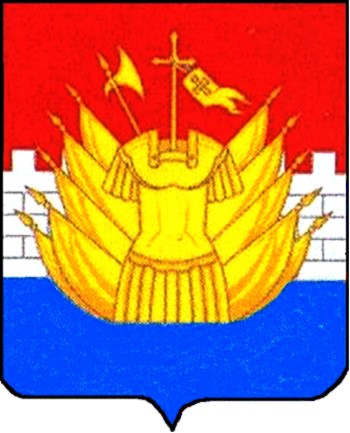 